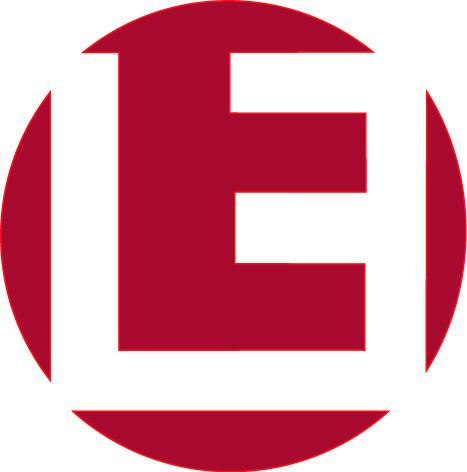 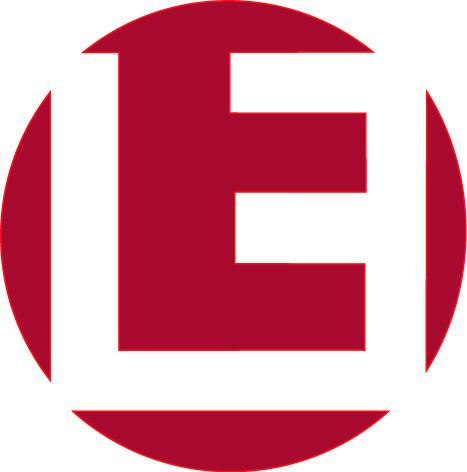 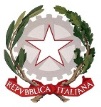 Servizi Commerciali – Opzione Promozione Commerciale e Pubblicitaria - Servizi Socio-Sanitari 
Servizi per l’Enogastronomia e l’Ospitalità Alberghiera - Servizi per l’Agricoltura e lo Sviluppo RuraleIndirizzo Tecnico “Grafica e Comunicazioni”ALLEGATO n.__Integrazione al Documento del 15 Maggioper gli Esami di Stato ANNO SCOLASTICO  _____ / ____ESAMI DI STATO CONCLUSIVI DEL CORSO DI STUDI__________________________________Classe: 5^   Sez.:_     Alunno:_. _.Allegato riservato al documento del 15 maggio                                     Al Presidente della Commissione esaminatrice         della classe 5^ Sez.:  ____ a.s. ____ / ____          N.B.  Si Prega di cancellare le parti che nell’allegato non sono relative al proprio alunno/aPRESENTAZIONE DELL’ALUNNO/AAll’interno della classe 5^ Sez.: ___ indirizzo “_________________________________” dell’Istituto d’Istruzione Superiore “Luigi Einaudi” - Foggia è inserito/a l’allievo/a con disabilità: __  __DIAGNOSI CLINICA: ___________________________________________________________________________________________________________________________________________________________________________________________________________________________________________________________________________Dalla segnalazione specialistica emergono disturbi nei seguenti ambiti:     ___________________________________________________________________________________________________________________________________________________________________________________________________________________________________________________                                                                                     PERCORSO  DI  APPRENDIMENTO  SVOLTO:❒ Progettazione didattica della classe con applicazione degli stessi criteri di valutazione(la programmazione seguita è tesa al sostenimento dell’Esame di Stato e all’ottenimento del diploma di maturità a tutti gli effetti di legge)❒ Progettazione didattica della classe con applicazione delle seguenti personalizzazioni in relazione agli obiettivi specifici di apprendimento (conoscenze, abilità, competenze) (la programmazione seguita è tesa al sostenimento dell’Esame di Stato e all’ottenimento del diploma di maturità a tutti gli effetti di legge)______________________________________________________________________________________________________________________________________________________________________________________________________________________________________________________________________________________________________________________________________________________________________________________________________________________________________________________________________________________________________❒ Percorso didattico differenziato con verifiche non equipollenti (la programmazione seguita è tesa al sostenimento dell’Esame di Stato e all’ottenimento di un attestato di credito formativo – O.M. n° 90/2001, art. 15)FIGURE COINVOLTE DURANTE  IL  PERCORSO  DELL’ALUNNO/A:❒ Assistente all’autonomia❒ Assistente alla comunicazione RAPPORTO  CON  LA  CLASSE__________________________________________________________________________________________________________________________________________________________________ __________________________________________________________________________________________________________________________________________________________________ _________________________________________________________________________________ RISULTATI RAGGIUNTI IN QUESTO ANNO SCOLASTICO  (attività didattica in presenza)(sintetizzare le informazioni dei reports educativi - frequenza, interesse e partecipazione, impegno e puntualità nell’eseguire i compiti, progressi nel corso dell’anno scolastico, difficoltà incontrate e modalità di superamento - e dei reports didattici – competenze, conoscenze abilità raggiunte, discipline per le quali sono stati adottati particolari criteri didattici, attività integrative, risorse utilizzate, ausili e tecnologie, altro di interesse)__________________________________________________________________________________________________________________________________________________________________ __________________________________________________________________________________________________________________________________________________________________ ____________________________________________________________________________________________________________________________________________________________________________________________________________________________________________________________________________________________________________________________________L’attività di sostegno è stata incentrata sulle seguenti metodologie: ❒ lezione frontale e partecipata❒ lezione individualizzata❒ semplificazione dei contenuti disciplinari e sintesi attraverso schemi e mappe concettuali❒ lavoro in piccoli gruppi❒ lavoro domestico❒ specifiche attività di recupero❒ uso del testo, fotocopie, strumenti multimediali❒ altro _________________________________ATTIVITA’ EXTRACURRICULARI SVOLTE NEL TRIENNIO(visite didattiche, viaggi di istruzione, conferenze, PCTO, attività didattiche interdisciplinari, eventi formativi, progetti PON, progetti POF, cinema, teatro, moduli di orientamento, ecc.)_________________________________________________________________________________ __________________________________________________________________________________________________________________________________________________________________ _________________________________________________________________________________VERIFICHE  E  VALUTAZIONI❒ Per  gli  alunni  con  progettazione didattica della classe (ex semplificata) le         verifiche e le valutazioni sono avvenute: ❒ con tempi, procedure e strumenti comuni agli altri alunni ❒ con tempi più lunghi per le seguenti discipline: _____________________________________ ❒ con i seguenti ausili per le seguenti discipline: ______________________________________ ❒ con prove equipollenti: ________________________________________________________ ❒ Per gli alunni con percorso didattico differenziato con verifiche non equipollenti (ex differenziata) le verifiche e le valutazioni sono avvenute: ❒ con tempi, procedure, modalità e strumenti individualizzati indicati nel PEI ❒ in coincidenza delle verifiche previste per la classe, con modalità personalizzate indicate nel        PEIOSSERVAZIONI DEI DOCENTI E GIUDIZIO CONCLUSIVO DEL PERCORSO DELL’ALUNNO/A  (punti di forza, criticità superate, strategie adottate durante la frequenza presso il ns Istituto)__________________________________________________________________________________________________________________________________________________________________ __________________________________________________________________________________________________________________________________________________________________ __________________________________________________________________________________________________________________________________________________________________MODALITA’  DI  FORMULAZIONE  E  DI  REALIZZAZIONE DELLE  PROVE  DEGLI  ESAMI  DI  STATO  -  Richiesta di assistenza durante le prove d’esame  ❒ Per  gli  alunni  con  progettazione didattica della classe (ex semplificata): Con riferimento alla normativa vigente in materia d'integrazione, preso atto del Regolamento sul Nuovo Esame di Stato e di quanto sopra esposto circa l’alunno/a con disabilità __.__.,il Consiglio di Classe propone al Presidente della Commissionel'assistenza, nelle due prove scritte e nel colloquio, del docente di sostegno che ha seguito l’alunno/a durante l'anno scolastico. Tale assistenza si ritiene necessaria sia per supportare didatticamente l’allievo/a nel superamento di eventuali difficoltà, sia per sostenerlo/a psicologicamente, contenendone eventuali stati d’ansia, che possano compromettere gli esiti prestazionali, nonché per fornire la necessaria consulenza per la predisposizione di eventuali prove equipollenti.❒ Per gli alunni con percorso didattico differenziato con verifiche non equipollenti (ex differenziata):Con riferimento alla normativa vigente in materia d'integrazione, preso atto del Regolamento sul Nuovo Esame di Stato e di quanto sopra esposto circa l’alunno/a con disabilità __. __.,il Consiglio di Classe propone al Presidente della Commissionel'assistenza, nelle due prove scritte e nel colloquio, del docente di sostegno che ha seguito l’alunno/a durante l'anno scolastico. Tale assistenza, deve essere intesa come sostegno morale, psicologico e di supporto didattico all’alunno/a. Tale assistenza si ritiene necessaria sia per supportare didatticamente l’allievo/a nel superamento di eventuali difficoltà, sia per sostenerlo/a psicologicamente, contenendone eventuali stati d’ansia, che possano compromettere gli esiti prestazionali.MODALITA’ DI ASSISTENZARICHIESTE ALLA COMMISSIONE ESAMINATRICE E PROVE D’ESAMEVALUTAZIONE(inserire, se necessarie, proposte di griglie di valutazione delle prove adattate al PEI).__________________________________________________________________________________________________________________________________________________________________Altro di interesse per il Presidente della Commissione(il Consiglio di classe, qualora se necessario, può indicare anche l’ordine di espletamento delle fasi del colloquio, al fine di mettere l’alunno/a nelle migliori condizioni di espletamento della prova).____________________________________________________________________________________________________________________________________________________________________________________________________________________________________________________________________________________________________________________________________N.B. Il presente documento è stato redatto, in base alla normativa vigente, dal docente di sostegno con la collaborazione del Coordinatore di Classe e tenuto conto di quanto stabilito dal Consiglio di Classe e previsto dal PEI. Per quanto non espressamente indicato nel presente allegato, si rimanda alla specifica disciplina contenuta nell’Ordinanza Ministeriale per gli Esami di Stato dell’anno _____.  Il presente documento, messo a disposizione della Commissione d’Esame, sarà consegnato al Presidente, completo di tutta la documentazione necessaria.ALLEGATI AL DOCUMENTO       ❒   P.E.I.        ❒   Schemi e mappe inerenti al percorso didattico e formativo effettuato dall’alunno/a      ❒  Altro _______________________________________   (formulari e ogni altro analogo strumento compensativo utilizzato)Foggia, 15 maggio _________L’insegnante di sostegno     					Il Coordinatore di classe       _______________________                                 _______________________PROSPETTO SINTETICO DELLE RICHIESTE, AI SENSI DELLA NORMATIVA VIGENTEESAMI DI STATO A.S. ____ /____PROSPETTO SINTETICO DELLE RICHIESTE, AI SENSI DELLA NORMATIVA VIGENTEESAMI DI STATO A.S. ____ /____PROSPETTO SINTETICO DELLE RICHIESTE, AI SENSI DELLA NORMATIVA VIGENTEESAMI DI STATO A.S. ____ /____TIPOLOGIA DELLE PROVERICONDUCIBILI AI PROGRAMMI MINISTERIALI MINISTERIALI EQUIPOLLENTI BRAILLETIPOLOGIA DELLE PROVERiferite al P.E.I. differenziato svolgimento di tutte le proveDIFFERENZIATETIPOLOGIA DELLE PROVERiferite al P.E.I. differenziatosvolgimento parziale: I prova II prova colloquioDIFFERENZIATEConsulenza del/i docenti di sostegno nella predisposizione delle proveI prova: prof. _______________________II prova: prof. ______________________Colloquio: prof. ____________________ SI       NO  SI       NO  SI       NO Correzione delle proveI prova: prof. ______________________II prova: prof. _____________________Colloquio: prof. ___________________ SI       NO  SI      NO  SI      NO Assistenza durante le proveI prova: prof. _____________________II prova: prof. ____________________Colloquio: prof. ___________________ SI       NO  SI      NO  SI       NO Assistenza specialistica/alla comunicazione e all’autonomia durante le proveI prova: prof. _____________________II prova: prof. ____________________Colloquio: prof. ___________________ SI       NO  SI      NO  SI      NO Strumenti tecnologici e compensativiPC con software specificodi video-scrittura                           SI   NO con segnalazione errore                 SI   NO con correttore ortografico              SI   NO con sintesi vocale                          SI   NO calcolatrice, vocabolari, codici     SI   NO formulari, schemi riassuntivi        SI   NO Aula attrezzata adiacente allo spazio adibito per la prova I prova II prova Colloquio  SI       NO   SI      NO   SI      NO Tempi maggiorati o ridotti per lo svolgimento delle prove I prova +/-         ______ II prova +/-        ______ Colloquio +/-    ______  SI      NO   SI      NO   SI      NO Anticipo del colloquio all’inizio della prima giornata del calendario previsto                                  SI   NO 